PROLJEĆE: PONAVLJANJEPOGLEDAJ DOBRO OVU SLIKU I ONDA ODGOVORI NA PITANJA U BILJEŽNICU.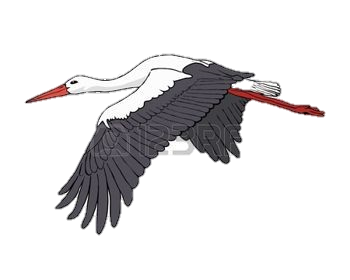 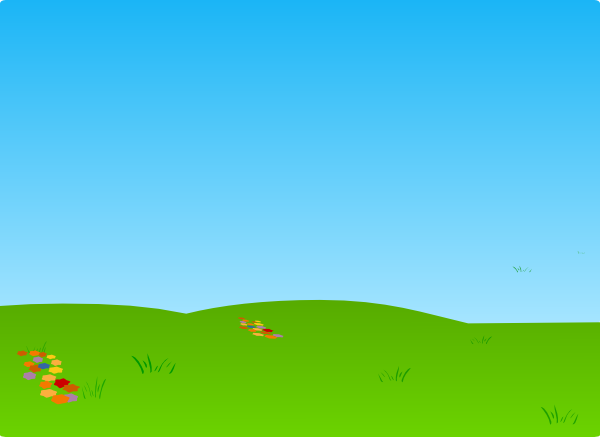 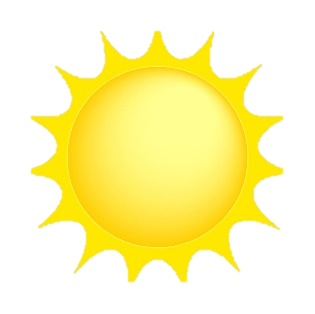 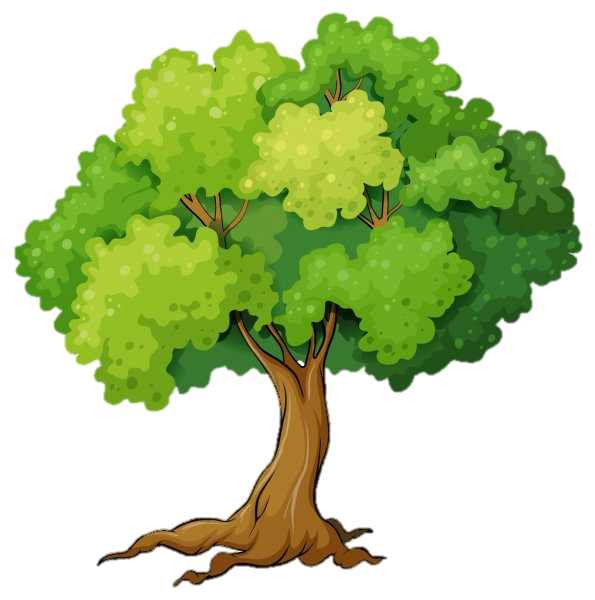 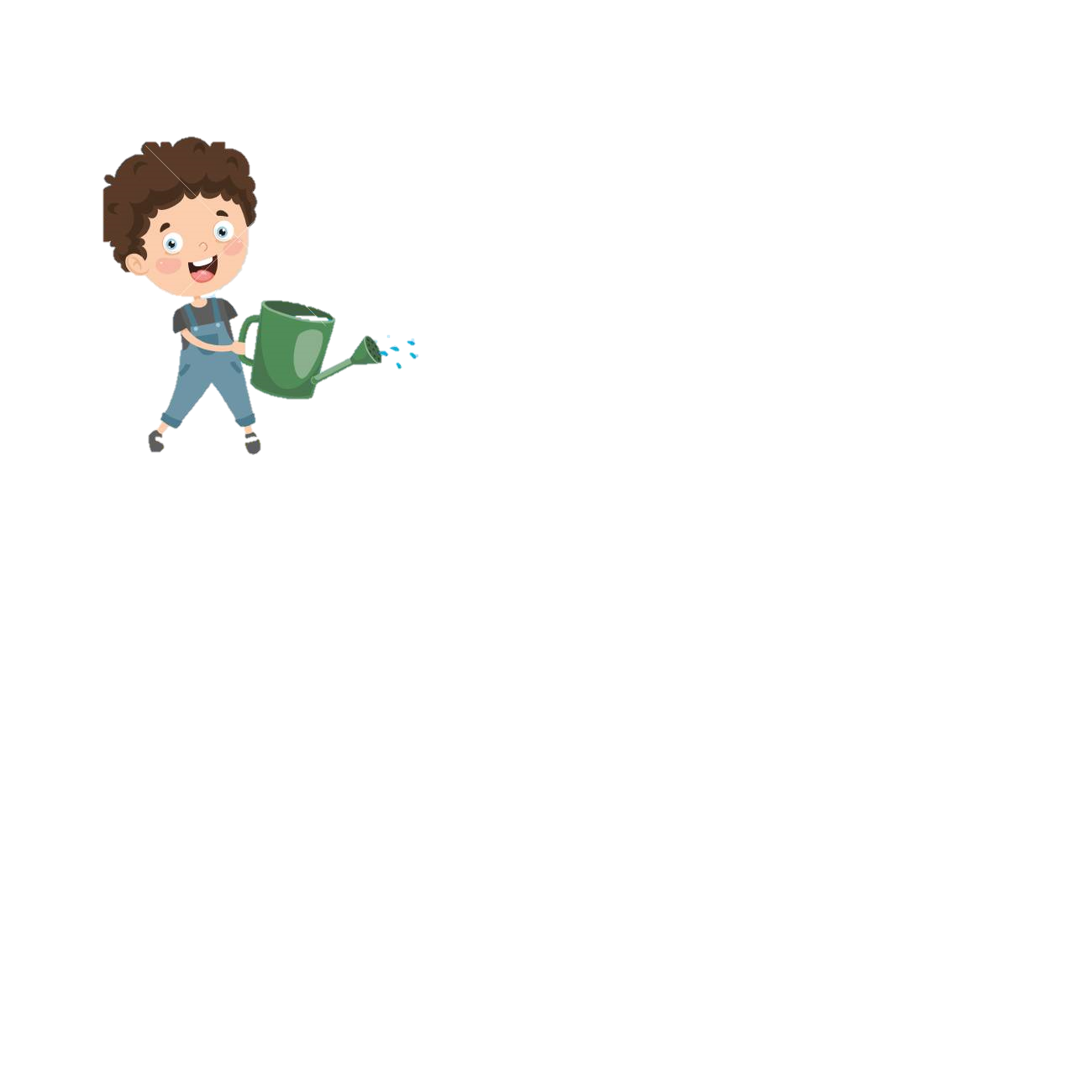 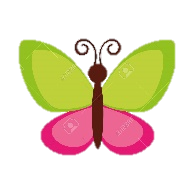 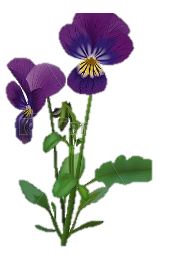 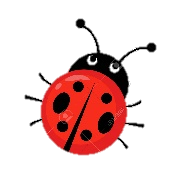 1. KAKVO JE VRIJEME NA SLICI? ODGOVORI U BILJEŽNICU.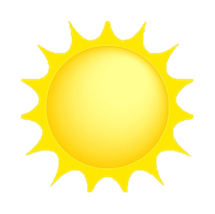 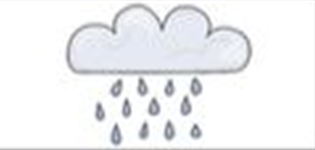 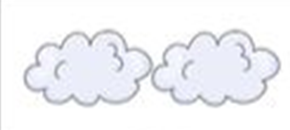         SUNČANO					  OBLAČNO				        KIŠOVITO2. KOJI KUKAC JE CRVENE BOJE S CRNIM TOČKAMA?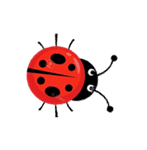 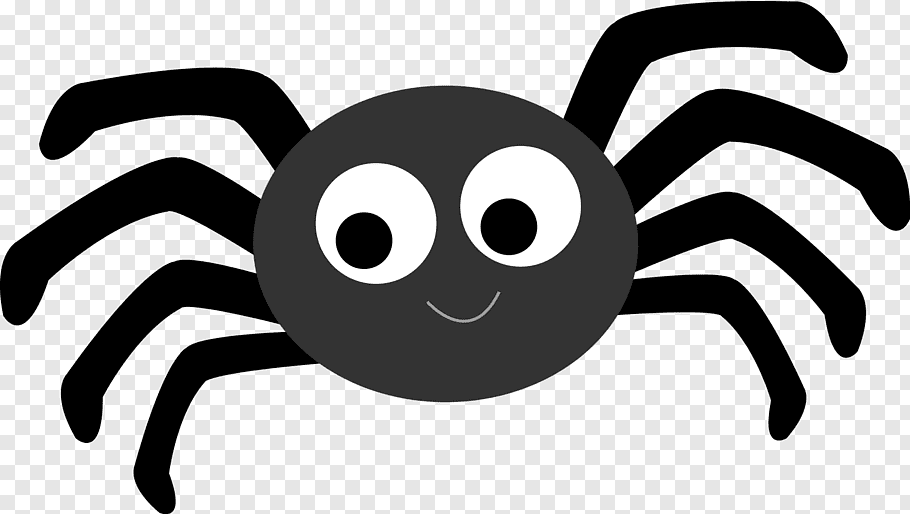 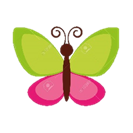                 LEPTIR	                 BUBAMARA                                 PAUK3. KOJA PTICA LETI NEBOM?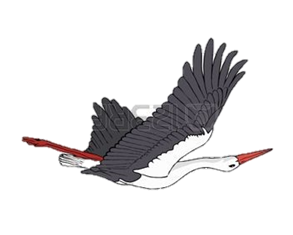 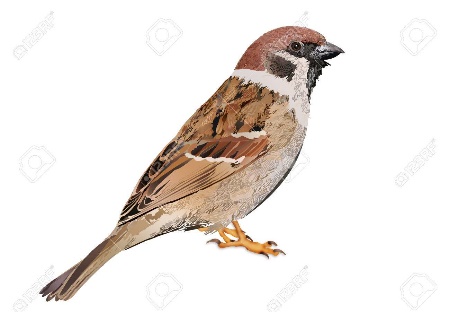 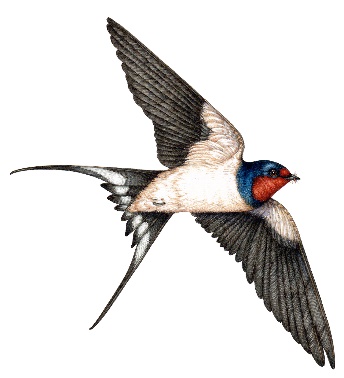       LASTAVICA					VRABAC					RODA	4. ŠTO RADI DJEČAK? NAPIŠI U BILJEŽNICU.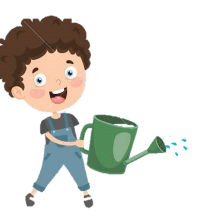 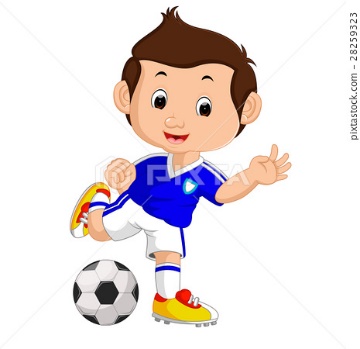 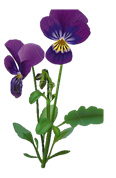 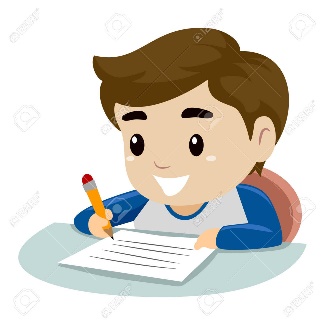 IGRA NOGOMET                       PIŠE                  ZALIJEVA CVIJEĆE5. ŠTO JE OVO? ODGOVORI U BILJEŽNICU.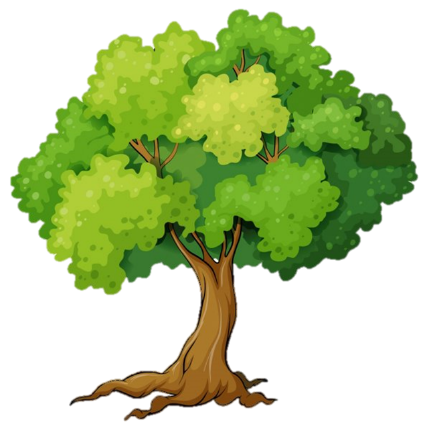 TO JE  _______________.